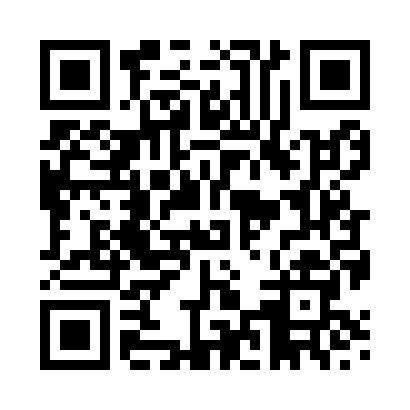 Prayer times for Millport, South Lanarkshire, UKMon 1 Jul 2024 - Wed 31 Jul 2024High Latitude Method: Angle Based RulePrayer Calculation Method: Islamic Society of North AmericaAsar Calculation Method: HanafiPrayer times provided by https://www.salahtimes.comDateDayFajrSunriseDhuhrAsrMaghribIsha1Mon3:024:411:247:1010:0711:452Tue3:034:411:247:1010:0611:453Wed3:034:421:247:1010:0611:454Thu3:044:431:247:1010:0511:455Fri3:044:441:257:1010:0411:446Sat3:054:451:257:0910:0311:447Sun3:064:471:257:0910:0311:448Mon3:064:481:257:0910:0211:439Tue3:074:491:257:0810:0111:4310Wed3:084:501:257:0810:0011:4211Thu3:084:521:257:079:5911:4212Fri3:094:531:267:079:5811:4113Sat3:104:541:267:069:5611:4114Sun3:114:561:267:069:5511:4015Mon3:114:571:267:059:5411:4016Tue3:124:591:267:049:5311:3917Wed3:135:001:267:049:5111:3818Thu3:145:021:267:039:5011:3819Fri3:155:031:267:029:4811:3720Sat3:155:051:267:019:4711:3621Sun3:165:071:267:019:4511:3622Mon3:175:081:267:009:4411:3523Tue3:185:101:266:599:4211:3424Wed3:195:121:266:589:4011:3325Thu3:205:131:266:579:3811:3226Fri3:215:151:266:569:3711:3127Sat3:215:171:266:559:3511:3028Sun3:225:191:266:549:3311:2929Mon3:235:201:266:539:3111:2930Tue3:245:221:266:529:2911:2831Wed3:255:241:266:509:2711:27